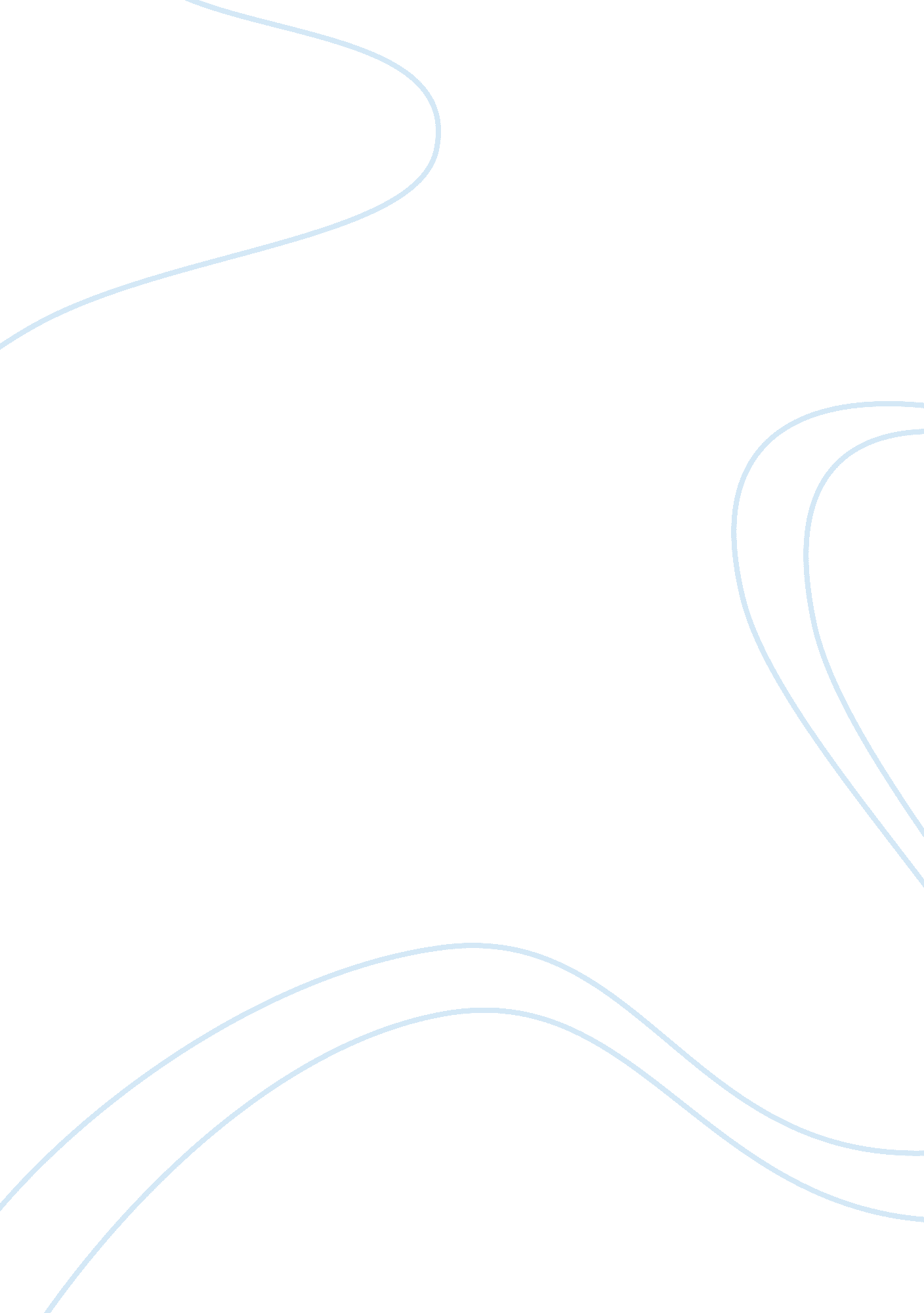 Mov pride and prejudice assignmentSociology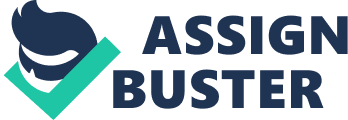 Social Discrimination Shunning certain people from society Age Discrimination Hiring a younger person compared to someone older Gender Discrimination Favoring men over women Racial Discrimination Allowing only certain races to use facilities 2. Is there a difference between prejudice and discrimination? If so, explain the difference. Yes, a prejudiced person believes that they are superior to whoever they re prejudices against but they do not blatantly act on it however discrimination Is the act of shunning someone because of their race gender and so on. Therefore, there is a minor difference between prejudice and discrimination. 3. Based on your understanding of prejudice and discrimination, state the two dominant types of prejudice and discrimination found In the Merchant of Venice and provide at least one evidence for each type. Discrimination against women Omen were not given the rights to make their own choices an example would be Portia being forced to follow her father’s will. Women were not respected and men thought them to be less Intellectual than men. This can be seen when Portal had to dress up as a man In the court for people to take her seriously. Prejudice against Jews Everyone In Venice thinks that Shylock Is cruel because he Is a Jew. Act 1 scene 3 Antonio: “ The Hebrew turns Christian. He grows kind. ” They believe that Shylock Is Incapable of mercy due to his religion but In fact It Is due to the verbal abuse by the Christians that led to his cruelty. An Interesting point to note would be though Shylock Is criticized by Antonio for charging Interest and lending money, Jews were actually barred from most other professions. In other words, the Christians basically forced Shylock to work In a profession that the Christians then condemned as immoral. Whoopees Sender Discrimination are prejudices against but they do not blatantly act on it however discrimination is dominant types of prejudice and discrimination found in the Merchant of Venice and thought them to be less intellectual than men. This can be seen when Portia had to Reese up as a man in the court for people to take her seriously. Everyone in Venice thinks that Shylock is cruel because he is a Jew. Act 1 scene 3 Antonio: “ The Hebrew turns Christian. He grows kind. ” They believe that Shylock is Incapable of mercy due to his religion but in fact it is due to the verbal abuse by the Christians that led to his cruelty. An interesting point to note would be though Shylock is criticized by Antonio for charging interest and lending money, Jews were forced Shylock to work in a profession that the Christians then condemned as Immoral. 